Nonprofit Security Grant Programs 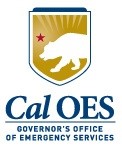 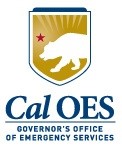 Nonprofit Security Grant Program (NSGP) &California State Nonprofit Security Grant Program (CSNSGP)Vulnerability Assessment Worksheet Application for the nonprofit security grant programs requires the submission of a Vulnerability Assessment as part of the application package. Assessments should cover such general areas as threats, vulnerabilities and mitigation options, consequences, perimeter, lighting, and physical protection, etc., as contained in the VA Worksheet. This VA Worksheet (including the Vulnerability Assessment Template) must be completed as a record of the vulnerability assessment and returned with your grant application.  Threat Assessment: When possible, the vulnerability assessor(s) for the grant should coordinate with local law enforcement, the regional fusion center, and/or Urban Area Security Initiative (UASI) representatives to get a clear picture of the current threats from terrorism to the nonprofit organization members and site.  For the purpose of the grant, terrorism is defined as human-caused threats against persons or property to achieve political or social objectives.   (Add more lines as needed.) Nonprofit Onsite Vulnerability Assessment (VA) Template This VA template provided to assist assessors and applicants collect security related data on the nonprofit organization and site. Please complete and return this Annex with your grant application. Submitted vulnerability assessments should cover the same general areas such as threats, vulnerabilities and mitigation options, consequences, perimeter, lighting, and physical protection, etc. Assessors and applicants should collectively discuss these security related questions during the assessment phase of the VA. This inclusive approach will help the applicant complete the grant application and help the nonprofit organization become more aware of the risks to the site and members. Mitigation Options: This section is designed to help the applicant identify vulnerabilities, consider potential consequences, and select target hardening (mitigation) options to complete the investment justification. Not all vulnerabilities identified during the assessment are critical to the operation of the nonprofit site and may not be listed.  Mitigation options and consequences must be listed with the vulnerabilities. This section is used to validate requests for specific equipment in the current application for grant. (Add more lines as needed.)Section 1 - Name of each Assessor and 
any associated professional credentials(Such as CPP, PSP, TLO, military, other security, inspection or auditing credentials)  Signature of the AssessorDate ofAssessmentSection 2 - Nonprofit Applicant General Information Section 2 - Nonprofit Applicant General Information Attach an aerial photo of the nonprofit site that clearly shows the property line and all structures. (Use an online mapping program to create an aerial photograph of the nonprofit site.) Attach an aerial photo of the nonprofit site that clearly shows the property line and all structures. (Use an online mapping program to create an aerial photograph of the nonprofit site.) Dun and Bradstreet (DUNS) Number: GPS Latitude & Longitude: (Use an online mapping program to find these.)Local Law Enforcement Agency: (Name & Address) Local Fire Department: (Name & Address) Section 3 – Nonprofit Applicant Background Information  (The data from this section should be used by the applicant to complete the Investment Justification (IJ) template, part II. Background.) Section 3 – Nonprofit Applicant Background Information  (The data from this section should be used by the applicant to complete the Investment Justification (IJ) template, part II. Background.) Membership Size: (Include school populations.) Community Served: (Limit the information to the specific cities and counties served.) Outreach programs: (Youth, homeless, community, and missionary programs.) Onsite Facilities: (Include schools, libraries, event centers, cultural centers, medical center, and worship centers.)Facility Use: (Does this facility allow unaffiliated groups to use facility, such as support groups, special needs programs, and is regular facility staff at the building during use.) Historical Artifact Preservation:  (Historical artifacts present onsite that could be a target of a terrorist.) Regional, National, or Historical Symbolism: (Limit the information to symbolism that relates directly to the nonprofit site that could attract terrorism.) Overall Description of Threat(s):  Overall Description of Threat(s):  List any acts of terrorism against persons or property directed at the nonprofit site initiated to achieve political or social objectives during the last 5 years. Attach any photos, news articles or police reports that validate the incidents.  List any acts of terrorism against persons or property directed at the nonprofit site initiated to achieve political or social objectives during the last 5 years. Attach any photos, news articles or police reports that validate the incidents.  Incidents Describe the Impact to the nonprofit site 1. 2. 3. 4. Nonprofit - Perimeter and Access Control Assessment  Nonprofit - Perimeter and Access Control Assessment  Does the site, facility, or installations have a clearly defined perimeter? Is this perimeter boundary posted? (Yes or No/Describe if appropriate.) Does the site have perimeter fencing, and is this fencing maintained? Is the perimeter fence clear of vegetation and debris? Do you have a clear line of site through the perimeter fence?  (Yes or No/ Describe if appropriate or attach photos.) Are there known deficiencies in the security perimeter? Are deficiencies being corrected? What is the status?  (Yes or No/ Describe if appropriate or attach photos.) Are Intrusion Detection System (IDS) sensors integrated into perimeter property line protection?  (Yes or No/Describe if appropriate.)   Does the organization effectively address all vehicle and pedestrian entry and exit points? Does the site, facility, or installation have high-speed avenues of approach?  (Yes or No/Describe if appropriate.) Does the site, facility, or installations have illumination at any or potential security checkpoints to examine credentials, personnel, and vehicle?  (Yes or No/Describe if appropriate.) Is the perimeter checked routinely by staff, volunteers, members, or security?  (Yes or No/Describe if appropriate.) Nonprofit - Security LightingNonprofit - Security LightingAre doorways illuminated for security and safety?  (Yes or No/Describe if appropriate.)Are pathways around the site illuminated to assist with movement and safety?  (Yes or No/Describe if appropriate.)Is the lighting adequate to assist the security camera system to detect, identify activities around the site? (Yes or No/Describe if appropriate.) Are all identified critical areas covered by lights? Is the lighting adequate from a security perspective at roadway access and parking areas? (Yes or No/Describe if appropriate.)Does vegetation or debris obstruct illumination and or create dark shadows? (Yes or No/Describe if appropriate.)Nonprofit - Security Intrusion Detection/Security Camera System/Fire System Nonprofit - Security Intrusion Detection/Security Camera System/Fire System Does the site, facility, or installations have a security center? Does the security center have adequate access control and alarm procedures? Is the security control center highly visible and has a secondary center been identified if the first one is affected by an incident?  (Yes or No/Describe if appropriate.)  Does the site have an operational intrusion detection system (IDS) installed on all windows, doors, skylights, crawl spaces, and roof hatches?  (Yes or No/Describe if appropriate.) Does the intrusion detection system provide any specific or more focused coverage of identified critical assets?  (Yes or No/Describe if appropriate.) Does the site have a security camera system in place? (Yes or No/Describe if appropriate.)  Are all facility critical assets under security camera system coverage?  (Yes or No/Describe if appropriate.) Are the security camera feeds and/or IDS systems monitored? (e.g. on-site, offsite, mobile) (Yes or No/Describe if appropriate.)Are the security cameras and IDS sensors integrated in order to detect, identify, and respond to alarm activations?  (Yes or No/Describe if appropriate.) Does the physical security protection system integrate the lights, cameras, fire alarms, and other sensors into a manageable security system? (Yes or No/Describe if appropriate.) Do the facility’s systems directly communicate with local law enforcement and fire? (Yes or No/Describe if appropriate.) Nonprofit - Security Operations Nonprofit - Security Operations Does the facility use a security company, employees, volunteers, or members to perform security patrol operation?  (Yes or No/Describe if appropriate.) Are entry control visual inspections evident at entry points?  (Yes or No/Describe if appropriate.) Are after hours checks made of the facility by employees, volunteers, or members?  (Yes or No/Describe if appropriate.) Are the observations of the patrol documented in a daily security log?  (Yes or No/Describe if appropriate.) Are there procedures for reporting suspicious personnel or activities?  (Yes or No/Describe if appropriate.) Is there an effective employee entry control badge system, visitor pass system, or visitor escort policy and procedure?  (Yes or No/Describe if appropriate.) How does the nonprofit organization communicate with employees, volunteers, and members during emergencies?  (Describe.) Nonprofit - Vulnerability Assessment Attachment List (e.g. photographs, maps, diagrams) List the vulnerabilities that could be exploited through acts of terrorism/threats directed at the nonprofit site/organization. Also, provide a mitigation option for the vulnerabilities. This data will assist the grant applicant to identify the vulnerabilities and consider target hardening options to complete the investment justification. List the site's vulnerabilities, mitigation options, and potential consequences. Mitigation Options should describe and include equipment that will be requested for purchase as part of the grant application.   Vulnerability:  Mitigation options (target hardening):AEL: Vulnerability:  Mitigation options (target hardening):AEL: Vulnerability: Mitigation options (target hardening):AEL: Vulnerability:  Mitigation options (target hardening):AEL: Vulnerability:  Mitigation options (target hardening):AEL: 